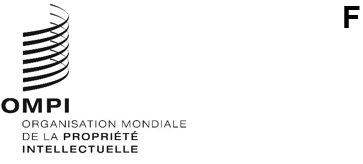 WO/CC/77/1 REV.2ORIGINAL : anglaisDATE : 28 février 2020Comité de coordination de l’OMPISoixante-dix-septième session (27e session extraordinaire)
Genève, 4 et 5 mars 2020Projet d’ordre du jour réviséDocument établi par le SecrétariatOuverture de la session par le présidentAdoption de l’ordre du jour de la session
Voir le présent documentAdoption des règles ad hoc
Voir le document WO/CC/77/3Candidatures proposées pour le poste de Directeur général
Voir le document WO/CC/77/2 Rev.Résumé présenté par le présidentClôture de la session par le président[Fin du document]